ПРИКАЗ № 106-О« 21 » ноября 2019 г.О внесении изменений в приказ от 07.12.2018 №125-О«О порядке применения бюджетной классификации Российской Федерации в части, относящейся к бюджету муниципального образования «Город Майкоп»В соответствии с абзацем 5 пункта 4 статьи 21 Бюджетного кодекса Российской Федерации  п р и к а з ы в а ю:Внести изменения в приказ Финансового управления администрации муниципального образования «Город Майкоп» от 07.12.2018 №125-О «О порядке применения бюджетной классификации Российской Федерации в части, относящейся к бюджету муниципального образования «Город Майкоп»:В приложение №3 «Уникальные направления расходов, увязанные с программными (непрограммными) целевыми статьями расходов бюджета муниципального образования «Город Майкоп»»После строкидобавить строку:после строкидобавить строку:2. Отделу финансово - правового, методологического и информационного обеспечения (Крамаренко И.В.) разместить настоящий приказ на официальном сайте Администрации МО «Город Майкоп» (http://www.maikop.ru).3. Контроль за исполнением настоящего приказа возложить на заместителя руководителя Семилетову О.Д.4. Приказ «О внесении изменений в приказ от 07.12.2018 №125-О «О порядке применения бюджетной классификации Российской Федерации в части, относящейся к бюджету муниципального образования «Город Майкоп» вступает в силу со дня его подписания. Руководитель                          		                              В.Н. ОрловАдминистрация муниципального образования «Город Майкоп»Республики АдыгеяФИНАНСОВОЕ УПРАВЛЕНИЕ385000, г. Майкоп, ул. Краснооктябрьская, 21тел. 52-31-58,  e-mail: fdmra@maikop.ru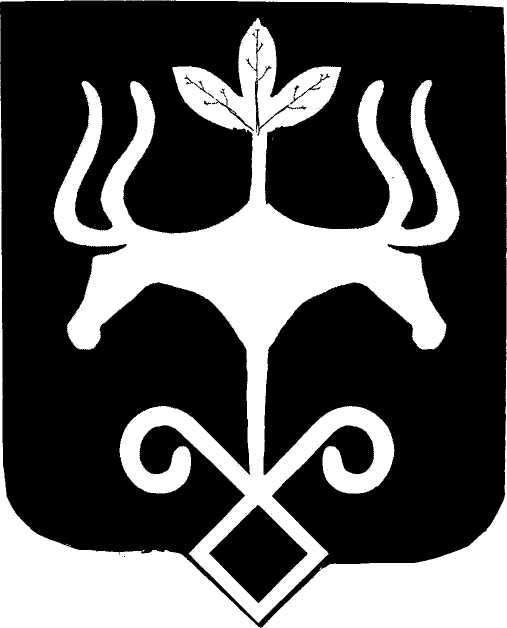 Адыгэ РеспубликэмМуниципальнэ образованиеу «Къалэу Мыекъуапэ» и АдминистрациеИФИНАНСОВЭ ИУПРАВЛЕНИЕ385000, къ. Мыекъуапэ,  ур. Краснооктябрьскэр, 21тел. 52-31-58,  e-mail: fdmra@maikop.ru02280Субсидия  МУП «Городской парк культуры и отдыха» на содержание бассейнаПо данному направлению отражаются расходы на субсидию МУП «Городской парк культуры и отдыха» на содержание бассейна 02290Иная целевая субсидия на открытие новых ДОУПо данному направлению отражаются расходы на иную целевую субсидию на открытие новых ДОУ02510Строительство физкультурно-оздоровительного комплекса в ст. Ханской г. Майкопа РАПо данному направлению расходов отражаются расходы в рамках основного мероприятия «Мероприятия по развитию физкультурно-спортивной инфраструктуры в городе Майкопе» муниципальной программы «Майкоп - спортивный город» на 2018-2021 годы» на строительство физкультурно-оздоровительного комплекса в ст. Ханской г. Майкопа РА02520Иная целевая субсидия МБУ «Майкопское телевидение»По данному направлению отражаются расходы на иную целевую субсидию МБУ «Майкопское телевидение»